Конспект урока по русскому языкуКласс: 4 Учитель: Рыбинец Валентина ВасильевнаТема: Обобщение и систематизация знаний о глаголе.Тип урока: закрепление полученных знанийЦель: Обобщить все полученные знания о глаголе как части речи, о грамматических признаках глагола, правописании безударных личных окончаний глагола.Задачи: Формировать умение правильно обосновывать написание безударных личных окончаний глаголов.Развивать умение учащихся распознавать спряжение глаголов.Упражняться в правильном употреблении глаголов в речи.                                                                                  Планируемые результатыПознавательные:-самостоятельное выделение и формулирование познавательной цели;-поиск и выделение необходимой информации; анализ, сравнение, классификация объектов по выделенным признакам; синтез.- формирование ценностно-смысловой; нравственно-этической ориентации; личностное, жизненное самоопределение;Метапредметные:регулятивные:- постановка учебной задачи;-оценивание качества и уровня усвоения материала.-общеучебные-выделение и формулирование познавательной цели; поиск и выделение необходимой информации, структурирование знаний; -осознанное и произвольное построение речевого высказывания в устной форме; контроль и оценка процесса и результатов деятельности;коммуникативные:-инициативное сотрудничество с учителем и сверстниками;-контроль, коррекция оценка действий партнера.Формы работы: фронтальная, групповая, парная, индивидуальная.Ресурсы: учебник 3 кл, 2 ч. А. В. Полякова, проектор, ноутбук, презентация Основные термины и понятия: Окончания имен существительных, словосочетание, существительные, имеющие окончания прилагательных; связь слов в словосочетании с помощью вопроса.Этап урокаДеятельность учителяДеятельность учеников1.Организацион-ный момент.Итак, друзья, внимание-Вновь прозвенел звонок.Садитесь поудобнее -Начнем сейчас урокПроверка готовности к уроку.Психологический настрой.2.Актуализация знаний. Постановка цели урока.Сегодня у нас с вами урок – путешествие в город Глаголию. Нас пригласили посетить сказочный дворец Времён глаголов. Невидимые жители страны приготовили нам сюрпризы – задачки. Думаю, что мы сможем разгадать эти задачи, т.к. хорошо знакомы с этой частью речи, назначение которой «выражать само действие»Путешествовать по стране мы будем на поезде. Для этого его надо составить.-У вас на столах есть локомотив и вагоны. На каждом вагончике написан вопрос. Правильно составите вагончики и у вас получится план рассказа о глаголе. 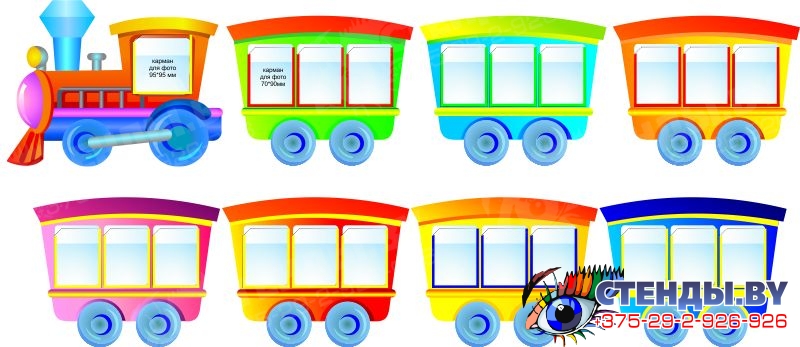 - Какого  вида бывают глаголы?- Как  изменяются глаголы?У вас на столах лежат карточки, я читаю предложение, а вы дописываете ответ:- Молодцы! Поднимите руки у кого все правильно- записывают себе 5 баллов, у кого есть 1 ошибка-4, 2- ошибки 3 балла, у кого больше – 0 баллов. Отправляемся дальше. Учащиеся  по цепочке отвечают на вопросы.Совершенного: действие уже сделано, закончено или будет закончено что сделать?Несовершенного: действие не закончено что делает?)по числам, по временам, в настоящем и будущем времени по лицам, глаголы прошедшего времени в единственном числе изменяются по родам.раздельно предлоговпо числам, временам, по родамсказуемымII спряжения:Гнать, дышать, держать, обидеть.Слышать, видеть, ненавидеть,И зависеть, и терпеть, а еще смотреть, вертеть.I спряжения:Ко второму же спряженью,отнесем мы без сомненьявсе глаголы чтона - ИТЬ , исключаяБРИТЬ, СТЕЛИТЬ3.Изучение нового материалНа этой остановке нам надо определить спряжение. Для этого выполнить упражнение «График» (детям раздаются листочки с системой координат)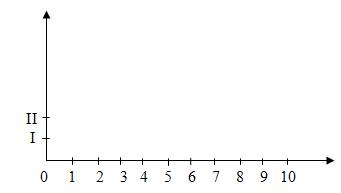 - Я вам буду читать слова по вариантам, а вы ставьте точку на графике.- Соедините точки по линейке. Обменяйтесь листочками и проверьте графики. Если вы правильно определили спряжение, то график должен выглядеть так: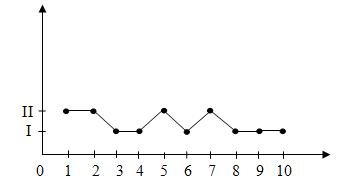 - Если все ответы совпали, то в рейтинговой таблице 10 баллов.4. Закрепление изученногоСледующая наша остановка «Улица спряжения».Ваша задача самостоятельно записать глаголы по вариантам, вставить пропущенную букву и определить спряжение. 1 Вариант               2 ВариантСвяж_м                      Отдыха_шьТанцу_м                    Зиму_шьПеребира_м               Пойма_шьРису_м                       Плат_шьЧу_м                           Мечта_шьУсво_м                      Загора_шьСине_т                       Затян_тПроверка. Дети объясняют написание окончания. На экране появляются буквы. В рейтинговую таблицу максимально – 7 баллов.А теперь пришло время отдохнуть, на физминутку становись!Переулок Тупиковый.- А сейчас мы проверим как хорошо вы помните глаголы-исключения. В ваших поездах есть вагоны  I и II спряжения. Разложите человечков по вагонам- спряжениям.- Какие глаголы не назвали? Проверка. (в рейтинговой таблице – максимум -10 баллов)Проспект Неопределенной формы. -Образуйте от данных слов глаголы неопределённой формы и определите спряжение: обед, черный, беседа, свобода, победа.Проверка. В рейтинговую таблицу 5 баллов Ребята, мы с вами  попали на «Таможня Глагола Глаголыча»Проверь себяГлагол обозначает :А) признак предметаБ) предметВ) действие предметаГ) состояние предметаЧто называется спряжением:А) изменение по падежамБ) изменение по родам и числамВ) изменение по лицам и числам3. Сколько спряжений у глагола?А) три Б) четыре В) два4. Отметь строку, в которой все глаголы 1 спряжения:А) думать, сидеть, держатьБ) дышать, гулять, зеленетьВ) пригревать, гулять, зеленеть5. Отметь глагол, который имеет в 3-ем лице единственного числа окончание –ет:А) молчать б) говорить в) смотреть г) читать д) строить е) обидеть ж) ворчать5. Определи у глаголов лицо или род:Играет, поиграла, умею, светилоПроверка. В рейтинговую таблицу – 11 балловобидеть, ненавидеть, вертетьОбедать        (I)Чернеть        (I)Беседовать  (I)Освободить(II)Победить    (II)Итог урокаРебята, а теперь посчитайте все баллы которые вы набрали за урок. И мы узнаем кто получил оценку «5», «4», «3».Домашнее заданиеПоднимите руку, у кого на уроке все получалось, и он остался доволен своей работой.Поднимите руку, у кого не все получалось, и он не доволен работой на уроке.Поднимите руку, кто не понял, о чем мы говорили на уроке.Рефлексия